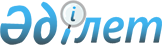 2014 жылы Тимирязев ауданында қоғамдық жұмыстарды ұйымдастыру туралы
					
			Күшін жойған
			
			
		
					Солтүстік Қазақстан облысы Тимирязев аудандық әкімдігінің 2014 жылғы 15 қаңтардағы N 5 қаулысы. Солтүстік Қазақстан облысының Әділет департаментінде 2014 жылғы 6 ақпанда N 2544 болып тіркелді. Күші жойылды (Солтүстік Қазақстан облысы Тимирязев ауданы әкімінің аппараты 14.01.2015 N 13.1.1-30/15 хаты)     Ескерту. Күші жойылды (Солтүстік Қазақстан облысы Тимирязев ауданы әкімінің аппараты 14.01.2015 N 13.1.1-30/15 хаты).



      «Халықты жұмыспен қамту туралы» Қазақстан Республикасының 2001 жылғы 23 қаңтардағы Заңының 7 бабының 5) тармақшасына, «Халықты жұмыспен қамту туралы» Қазақстан Республикасының 2001 жылғы 23 қаңтардағы Заңын іске асыру жөніндегі шаралар туралы» Қазақстан Республикасы Үкіметінің 2001 жылғы 19 маусымдағы № 836 қаулысына сәйкес, Солтүстік Қазақстан облысы Тимирязев ауданының әкімдігі ҚАУЛЫ ЕТЕДІ:



      1. 2014 жылы Солтүстік Қазақстан облысы Тимирязев ауданында қоғамдық жұмыстар ұйымдастырылсын.



      2. Қоса берілген 2014 жылы қоғамдық жұмыстардың түрлері, көлемдері мен ұйымдардың Тізімі және қаржыландыру көздері бекітілсін.



      3. «Солтүстік Қазақстан облысы, Тимирязев ауданының жұмыспен қамту және әлеуметтік бағдарламалар бөлімі» мемлекеттік мекемесі бекітілген Тізімге сәйкес, қоғамдық жұмыстарға жұмыссыз азаматтарды жолдауды жүзеге асырсын.



      4. Қоғамдық жұмыстарға сұраныс және ұсыныс:

      мәлімделген қажеттілігінің саны – 180 жұмыс орны;

      бекітілген қажеттілігінің саны – 180 жұмыс орны мөлшерінде анықталсын.



      5. Қоғамдық жұмыстармен айналысатын жұмыссыздардың еңбекақысы «2014-2016 жылдарға Республикалық бюджет туралы» Қазақстан Республикасының 2013 жылғы 3 желтоқсандағы Заңымен белгіленген ең төменгі жалақы көлемінде аудандық бюджет қаражатынан төленсін.



      6. Қоғамдық жұмыстардың шарттары Қазақстан Республикасының қолданыстағы заңнамаға сәйкес белгіленген: жұмыс аптасы ұзақтығы бес күн екі демалыс күнімен (сенбі, жексенбі), сегіз сағаттық жұмыс күні, ұзақтығы бір сағат отыз минут түскі ас үзілісімен.

      Еңбек жағдайларына қарай жұмыс берушілер мен жұмысшылар арасында жасалған еңбек шартымен қарастырылған жұмыс уақытын ұйымдастыру икемді нысанда қолдану мүмкін. Еңбектің өзге шарттары Қазақстан Республикасының қолданыстағы еңбек заңнамасымен реттеледі.



      7. Осы қаулының орындалуын бақылау Солтүстік Қазақстан облысы Тимирязев ауданының әкімінің орынбасары Ж.Е. Мәкеноваға жүктелсін.



      8. Осы қаулы оның алғаш ресми жарияланған күнінен кейін он күнтізбелік күн өткен соң қолданысқа енгізіледі және 2014 жылдың 1 қаңтарынан бастап туындаған құқықтық қатынастарға таратылады.

 

  

Ұйымдардың тізімі, қоғамдық жұмыстардың түрлері мен көлемдері және 2014 жылға қаржы көздері

       Барлығы: 180

 
					© 2012. Қазақстан Республикасы Әділет министрлігінің «Қазақстан Республикасының Заңнама және құқықтық ақпарат институты» ШЖҚ РМК
				      Солтүстік Қазақстан облысы

      Тимирязев ауданының әкімі

      «КЕЛІСІЛДІ»

      «Қазақстан Республикасы

      Әділет Министрлігі

      Солтүстік Қазақстан облысының

      Әділет Департаменті

      Тимирязев ауданының

      әділет басқармасы»

      мемлекеттік мекемесінің басшысы

      2014 жылғы 15 қаңтар

      «Қазақстан Республикасының

      Әділет Министрлігі

      сот актілерін орындау Комитетінің

      Солтүстік Қазақстан облысы

      бойынша сот актілерін орындау

      Департаментінің Тимирязев

      аумақтық бөлімі» филиалының

      бөлім басшысы-аға сот орындаушысы

      2014 жылғы 15 қаңтар

      «Қазақстан Республикасы 

      Қорғаныс министрлігі 

      Солтүстік Қазақстан облысы

      Тимирязев ауданының

      қорғаныс істері жөніндегі бөлімі»

      Республикалық мемлекеттік

      мекемесінің басшысы

      2014 жылғы 15 қаңтар

      Солтүстік Қазақстан облысы

      әкімдігінің

      Солтүстік Қазақстан облысының

      мәдениет, мұрағаттар және

      құжаттамалар басқармасы

      «Тимирязев аудандық мұрағаты»

      коммуналдық мемлекеттік

      мекемесінің директоры

      2014 жылғы 15 қаңтарЕ. Базарханов

 

 

 

 

 

 

 

А.С. Анбаев

 

 

 

 

 

 

 

 

С.Г. Еременко

 

 

 

 

 

 

 

А. Н. Константинов

 

 

 

 

 

 

 

 

Б.Т. Мұсаева

 

Солтүстік Қазақстан облысы

Тимирязев ауданы әкімдігінің

2014 жылғы 15 қаңтардағы 

№ 5 қаулысымен 

бекітілген№

р/сҰйымның атауыҚоғамдық жұмыстардың түрлеріЖұмыстардың көлеміҚо-

ғам-

дық

жұ-

мыс-

тар-

дың

ұзақ-

тығы

(ай)Жұ-

мыс

орын-

дарҚаржыландыру көзі1Солтүстік Қазақстан облысының «Тимирязев ауданының әкім аппараты» мемлекеттік мекемесі1. Аудан әкімдігі ғимаратының ағымдағы жөндеуіне көмек көрсету Кабинеттерді ақтау, сырлау – 1700 шаршы метр.63Аудандық бюджет1Солтүстік Қазақстан облысының «Тимирязев ауданының әкім аппараты» мемлекеттік мекемесі2. Аудан әкімдігі аумағын көркейтуге көмек көрсету.Аумақты қоқыстан, қардан тазалау – 3200 шаршы метр, ағаштарды ақтау – 80 дана.62Аудандық бюджет1Солтүстік Қазақстан облысының «Тимирязев ауданының әкім аппараты» мемлекеттік мекемесі3. Құжаттарды жеткізу, алу және тапсыруға көмек көрсету.100-150 бірлік хат-

хабарлар. 66Аудандық бюджет2«Тимирязев ауданының Ақсуат ауылдық округі әкімінің аппараты» мемлекеттік мекемесі1. Ақсуат ауылының аумағын көркейтуге көмек көрсету.Көшелерді қоқыстан, қардан тазалау, жусанды шауып алу, бағаналарды ақтау – 18 шақырым.64Аудандық бюджет2«Тимирязев ауданының Ақсуат ауылдық округі әкімінің аппараты» мемлекеттік мекемесі2. Үй шаруашылық санағына және шаруашылық жөніндегі кітаптарды құруына көмек көрсету.318 үйді аралап шығу.61Аудандық бюджет2«Тимирязев ауданының Ақсуат ауылдық округі әкімінің аппараты» мемлекеттік мекемесі3. Ауылдық округ әкімі аппаратының ғимаратын ағымдағы жөндеуіне көмек көрсету.Кабинеттерді ақтау, сырлау – 550 шаршы метр.62Аудандық бюджет2«Тимирязев ауданының Ақсуат ауылдық округі әкімінің аппараты» мемлекеттік мекемесі4. Іс жүргізуін енгізуге көмек көрсету.80 іс-

құжаттарды өңдеу.61Аудандық бюджет3«Тимирязев ауданының Ақжан ауылдық округі әкімінің аппараты» мемлекеттік мекемесі1. Ақжан ауылының аумағын көркейтуге көмек көрсету.Көшелерді қоқыстан, қардан тазалау, қамыспен жусанды шауып алу, бағаналарды ақтау – 6 шақырым.64Аудандық бюджет3«Тимирязев ауданының Ақжан ауылдық округі әкімінің аппараты» мемлекеттік мекемесі2. Үй шаруашылық санағына және шаруашылық жөніндегі кітаптарды құруына көмек көрсету.165 үйді аралап шығу.61Аудандық бюджет3«Тимирязев ауданының Ақжан ауылдық округі әкімінің аппараты» мемлекеттік мекемесі3. Ауылдық округі әкімі аппаратының ғимаратын және Ақжан негізгі мектебінің ағымдағы жөндеуіне көмек көрсету. Кабинеттерді ақтау, сырлау – 1200 шаршы метр.61Аудандық бюджет3«Тимирязев ауданының Ақжан ауылдық округі әкімінің аппараты» мемлекеттік мекемесі4. Ақжан ауылының клубы үшін отын дайындауға және көмірді түсіруге көмек көрсету.Отынды дайындау, аралау, жару, отындарды тасымалдау және қатарлап салу – 6 текше метр, көмірді үйіп қою – 30 тонна.61Аудандық бюджет4«Тимирязев ауданының Белоградовка ауылдық округі әкімінің аппараты» мемлекеттік мекемесі1. Белоградовка ауылының аумағын көркейтуге көмек көрсету.Көшелерді қоқыстан, қардан тазалау, жусанды шауып алу - 4 шақырым, қоқыс тастайтын жеді тазарту - 100 шаршы метр.63Аудандық бюджет4«Тимирязев ауданының Белоградовка ауылдық округі әкімінің аппараты» мемлекеттік мекемесі2. Жолдардың ағымдағы жөндеуіне көмек көрсету.Көшелердегі шұңқырларды көміп тастау – 2 шақырым.62Аудандық бюджет4«Тимирязев ауданының Белоградовка ауылдық округі әкімінің аппараты» мемлекеттік мекемесі3. Ауылдық округі әкімі аппаратының ғимараты үшін отын дайындауға, көмірді түсіруге көмек көрсету.Отынды дайындау, аралау, жару, отындарды тасымалдау және қатарлап салу – 5 текше метр отын, көмірді үйіп қою – 5 тонна.61Аудандық бюджет4«Тимирязев ауданының Белоградовка ауылдық округі әкімінің аппараты» мемлекеттік мекемесі4. Фелдшерлік пунктті ағымдағы жөндеуіне көмек көрсету.Төбелерді, қабырғаларды ақтау, ка-

бинеттердің еденін сырлау – 28 шаршы метр62Аудандық бюджет5«Тимирязев ауданының Дзержинский ауылдық округі әкімінің аппараты» мемлекеттік мекемесі1.Дзержинский ауылының аумағын көркейтуге көмек көрсету.Көшелерді қоқыстан, қардан тазалау, жусанды шауып алу – 5 шақырым.

8 шақырым Дзержинский–

Ақсуат жол бойындағы бағаналарды ақтау.Жол бойындағы бұтаны, қамысты шауып алу - 8 шақырым. Құрғақ бұтақтан орман алқабын тазалау - 700 шаршы метр.63Аудандық бюджет5«Тимирязев ауданының Дзержинский ауылдық округі әкімінің аппараты» мемлекеттік мекемесі2. Дзержинский орта мектебін, медициналық пунктін, су үлестіріп берілу пунктінің ағымдағы жөндеуге көмек көрсету.Төбелерді, қабырғаларды ақтау, ка-

бинеттердің, коридорлар-

дың, спорт-

залдың, дәрілік пунктің, су үлестіріп берілу пунктің еденін сырлау – 1500 шаршы метр62Аудандық бюджет5«Тимирязев ауданының Дзержинский ауылдық округі әкімінің аппараты» мемлекеттік мекемесі3. Үй шаруашылық санағына және шаруашылық жөніндегі кітаптарды құруына көмек көрсету.111 үйді аралап шығу.61Аудандық бюджет6«Тимирязев ауданының Дмитриев ауылдық округі әкімінің аппараты» мемлекеттік мекемесі1. Дмитриевка және Жарқын ауылдарының аумағын көркейтуге көмек көрсету.Көшелерді қоқыстан, қардан тазалау, жусанды шауып алу, бағаналарды ақтау – 18 шақырым. Саябақтарды құрғақ бұтақтардан тазалау – 700 шаршы метр.63Аудандық бюджет6«Тимирязев ауданының Дмитриев ауылдық округі әкімінің аппараты» мемлекеттік мекемесі2. Көктемгі су тасқынға байланысты жұмыстарды жүргізу.Құбырларды тазалау – 6 дана, жол шеткелін тазалау – 2 шақырым.61Аудандық бюджет6«Тимирязев ауданының Дмитриев ауылдық округі әкімінің аппараты» мемлекеттік мекемесі3. Үй шаруашылық санағына және шаруашылық жөніндегі кітаптарды құруына көмек көрсету.318 үйлерді аралап шығу.62Аудандық бюджет6«Тимирязев ауданының Дмитриев ауылдық округі әкімінің аппараты» мемлекеттік мекемесі4. Ауылдық округі әкімі аппаратының ғимаратына, Дмитриевка фельдшерлік-акушерлік пунктіне, Жарқын және Ынтымақ ауылдарының медициналық пунктеріне отын дайындауға, көмірді түсіруге көмек көрсету.Отынды дайындау, аралау, жару, отынды тасымалдау және қатарлап салу – 24 текше метр, және көмірді үйіп қою – 10 тонна.62Аудандық бюджет7«Тимирязев ауданының Докучаевский ауылық округі әкімінің аппараты» мемлекеттік мекемесі1. Докучаевский ауылының аумағын көркейтуге көмек көрсету.Көшелерді қоқыстан, қардан тазалау, жусанды шауып алу, бағаналарды ақтау, Сәбит Мұқановтың ата-анасының ескерткішін сырлау – 9 шақырым.65Аудандық бюджет7«Тимирязев ауданының Докучаевский ауылық округі әкімінің аппараты» мемлекеттік мекемесі2. Үй шаруашылық санағына және шаруашылық жөніндегі кітаптарды құруына көмек көрсету.223 үйлерді аралап шығу.61Аудандық бюджет8«Тимирязев ауданының Есіл ауылдық округі әкімінің аппараты» мемлекеттік мекемесі1. Есіл ауылының аумағын көркейтуге көмек көрсету.Көшелерді қоқыстан, қардан тазарту – 3 шақырым, бағаналарды ақтау – 2 шақырым, жусанды шабу – 4 шақырым63Аудандық бюджет8«Тимирязев ауданының Есіл ауылдық округі әкімінің аппараты» мемлекеттік мекемесі2. Есіл негізгі мектебінің ағымдағы жөндеуге көмек көрсету.Төбелерді, қабырғаларды ақтау – 800 шаршы метр, сырлап және сылақтау – 10 дана, еденді сырлау – 100 шаршы метр.61Аудандық бюджет8«Тимирязев ауданының Есіл ауылдық округі әкімінің аппараты» мемлекеттік мекемесі3. Дәрігерлік пунктінің көмірін түсіріп және үйіп беруіне көмек көрсетуОтынды тасымалдап және үйіп беру – 4 текше метр, көмірді үйіп беру – 5 тонна61Аудандық бюджет9«Тимирязев ауданының Интернацио-

нальный ауылдық округі әкімінің аппараты» мемлекеттік мекемесі1. Дружба ауылының аумағын көркейтуге көмек көрсету.Көшелерді қоқыстан, қардан тазалау, жусанды, тал-

шіліктерді шабу – 5 шақырым, бағаналарды ақтау – 11 шақырым.63Аудандық бюджет9«Тимирязев ауданының Интернацио-

нальный ауылдық округі әкімінің аппараты» мемлекеттік мекемесі2. Жолдардың ағымдағы жөндеуге көмек көрсету.Көшелердегі шұңқырларды көміп тастау – 2 шақырым.61Аудандық бюджет9«Тимирязев ауданының Интернацио-

нальный ауылдық округі әкімінің аппараты» мемлекеттік мекемесі3. Ауылдық округі әкімі аппаратының ғимараты, медициналық пункт үшін отын дайындауға көмек көрсету, ауылдық клуб, медициналық пункт үшін көмір түсіруге көмек көрсету. Отынды дайындау, аралау, жару, отынды тасымалдау және қатарлап салу – 12 текше метр, бөлінген аумақты тазалау. Көмірді үйіп қою – 60 тонна. 61Аудандық бюджет9«Тимирязев ауданының Интернацио-

нальный ауылдық округі әкімінің аппараты» мемлекеттік мекемесі4. Ауылдық округі әкімі аппаратының ғимаратын, су мұнарасын, медициналық пунктіні, клуб, стадионды жөндеуге көмек көрсету. Ақтау – 800 шаршы метр, сырлау – 400 шаршы метр.62Аудандық бюджет10«Тимирязев ауданының Комсомольский ауылдық округі әкімінің аппараты» мемлекеттік мекемесі1. Комсомольский ауылының аумағын көркейтуге көмек көрсету.Көшелерді қоқыстан, қардан тазалау, жусанды шауып алу, бағаналарды ақтау – 7 шақырым.62Аудандық бюджет10«Тимирязев ауданының Комсомольский ауылдық округі әкімінің аппараты» мемлекеттік мекемесі2. Үй шаруашылық санағына және шаруашылық жөніндегі кітаптарды құруына көмек көрсету.173 үйлерді аралап шығу.61Аудандық бюджет10«Тимирязев ауданының Комсомольский ауылдық округі әкімінің аппараты» мемлекеттік мекемесі3. Ауылдық округі әкімі аппаратының ғимаратын, медициналық пунктін ағымдағы жөндеуге көмек көрсету.Төбелерді, қабырғаларды ақтау – 250 шаршы метр, сырлау – 180 шаршы метр.62Аудандық бюджет10«Тимирязев ауданының Комсомольский ауылдық округі әкімінің аппараты» мемлекеттік мекемесі4. Ауылдық округі әкімі аппаратының ғимараты, медициналық пункті үшін отын дайындауға, көмірді түсіруге көмек көрсету.Отынды дайындау, аралау, жару, отынды тасымалдау және қатарлап салу – 16 текше метр, көмірді үйіп қою – 35 тонна.62Аудандық бюджет10«Тимирязев ауданының Комсомольский ауылдық округі әкімінің аппараты» мемлекеттік мекемесі5. Көктемгі су тасқынға байланысты жұмыстарды жүргізу.Су ағатын құбырларды, көшелер бойынша траншейлерді қардан тазалау – 5 шақырым.61Аудандық бюджет11«Тимирязев ауданының Құртай ауылдық округі әкімінің аппараты» мемлекеттік мекемесі1. Степной ауылының аумағын көркейтуге көмек көрсету. Көшелерді қоқыстан, қардан тазалау, жусанды шауып алу, бағаналарды ақтау – 15 шақырым.63Аудандық бюджет11«Тимирязев ауданының Құртай ауылдық округі әкімінің аппараты» мемлекеттік мекемесі2. Көктемгі су тасқынына байланысты жұмыстарды жүргізу.Су ағатын құбырларды, көшелер бойынша траншейлерді қардан тазалау – 5 шақырым.61Аудандық бюджет11«Тимирязев ауданының Құртай ауылдық округі әкімінің аппараты» мемлекеттік мекемесі3. Үй шаруашылық санағына және шаруашылық жөніндегі кітаптарды құруына көмек көрсету.226 үйлерді аралап шығу.62Аудандық бюджет11«Тимирязев ауданының Құртай ауылдық округі әкімінің аппараты» мемлекеттік мекемесі4. Ауылдық округі әкім аппаратының ғимараты үшін отын дайындауға және көмірді түсіруге көмек көрсету.Отынды дайындау, аралау, жару, отынды тасымалдау және қатарлап салу – 15 текше метр.61Аудандық бюджет11«Тимирязев ауданының Құртай ауылдық округі әкімінің аппараты» мемлекеттік мекемесі5. Ауылдық округі әкім аппаратының ғимаратына ағымдағы жөндеуге көмек көрсету.Төбелерді, қабырғаларды ақтау – 90 шаршы метр, сырлау – 30 шаршы метр.61Аудандық бюджет11«Тимирязев ауданының Құртай ауылдық округі әкімінің аппараты» мемлекеттік мекемесі6. Құжаттарды сақтау үшін өндеу және дайындауға көмек көрсету.87 істі өңдеу.61Аудандық бюджет12«Тимирязев ауданының Ленинский ауылдық округі әкімінің аппараты» мемлекеттік мекемесі1. Ленинский ауылының аумағын көркейтуге көмек көрсету.Көшелерді қоқыстан, қардан тазалау, жусанды шауып алу, бағаналарды ақтау – 15 шақырым, жол бойындағы шілікті шауып алу – 4 шақырым.63Аудандық бюджет12«Тимирязев ауданының Ленинский ауылдық округі әкімінің аппараты» мемлекеттік мекемесі2. Көктемгі су тасқынына байланысты жұмыстарды жүргізу.Су ағатын құбырларды, көшелер бойынша траншейлерді қардан тазалау – 5 шақырым.61Аудандық бюджет12«Тимирязев ауданының Ленинский ауылдық округі әкімінің аппараты» мемлекеттік мекемесі3. Ленинский ауылындағы медициналық пунктіне, клубқа, ауылдық округі әкімі аппаратының ғимараты үшін отын дайындауға көмек көрсету.Отынды дайындау, аралау, жару, отынды тасымалдау және қатарлап салу – 30 текше метр, көмірді үйіп қою – 10 тонна.61Аудандық бюджет12«Тимирязев ауданының Ленинский ауылдық округі әкімінің аппараты» мемлекеттік мекемесі4. Үй шаруашылық санағына және шаруашылық жөніндегі кітаптарды құруына көмек көрсету.136 үйлерді аралап шығу.61Аудандық бюджет12«Тимирязев ауданының Ленинский ауылдық округі әкімінің аппараты» мемлекеттік мекемесі5. Ленинский ауылының демалыс орталығын, су мұнарасын, медициналық пунктін жөндеуге көмек көрсету. Ақтау 250 шаршы метр, сырлау – 100 шаршы метр 62Аудандық бюджет13«Тимирязев ауданының Мичуринский ауылдық округі әкімінің аппараты» мемлекеттік мекемесі1. Мичуринский ауылының аумағын көркейтуге көмек көрсету.Көшелерді және саяжолдарды қоқыстан жинау, қардан тазалау, жусанды және қамыстарды шауып алу, бағаналарды ақтау, жиектерді сырлау – 8 шақырым, ағаш отырғызу – 100 дана.63Аудандық бюджет13«Тимирязев ауданының Мичуринский ауылдық округі әкімінің аппараты» мемлекеттік мекемесі2. Көктемгі су тасқынына байланысты жұмыстарды жүргізу.Су ағатын құбырларды, көше бойынша траншейлерді тазалау – 8 шақырым.61Аудандық бюджет13«Тимирязев ауданының Мичуринский ауылдық округі әкімінің аппараты» мемлекеттік мекемесі3. Үй шаруашылық санағына және шаруашылық жөніндегі кітаптарды құруына көмек көрсету.185 үйлерді аралап шығу.62Аудандық бюджет13«Тимирязев ауданының Мичуринский ауылдық округі әкімінің аппараты» мемлекеттік мекемесі4. Ауылдық округ әкімдігі ғимаратының ағымдағы жөндеуіне көмек көрсетуКабинеттерді ақтау, сырлау, сылау – 470 шаршы метр. 61Аудандық бюджет14«Тимирязев ауданының Москворецкий ауылдық округі әкімінің аппараты» мемлекеттік мекемесі1. Москворецкий ауылының аумағын көркейтуге көмек көрсету.Көшелерді қоқыстан, қардан тазалау, жусанды шауып алу, бағаналарды ақтау – 18 шақырым.64Аудандық бюджет14«Тимирязев ауданының Москворецкий ауылдық округі әкімінің аппараты» мемлекеттік мекемесі2. Көктемгі су тасқынына байланысты жұмыстарды жүргізу.Су ағатын құбырларды, көшелер бойынша траншейлерді қардан тазалау – 5 шақырым.62Аудандық бюджет14«Тимирязев ауданының Москворецкий ауылдық округі әкімінің аппараты» мемлекеттік мекемесі3. Үй шаруашылық санағына және шаруашылық жөніндегі кітаптарды құруына көмек көрсету.203 үйлерді аралап шығу.61Аудандық бюджет14«Тимирязев ауданының Москворецкий ауылдық округі әкімінің аппараты» мемлекеттік мекемесі4. Зиратты абаттандыруға көмек көрсету. Зираттың аумағын қоқыстан және көң-қоқырдан тазалау – 800 шақырым метр. 61Аудандық бюджет15«Тимирязев ауданының Хмельницкий ауылдық округі әкімінің аппараты» мемлекеттік мекемесі1. Хмельницкий ауылының аумағын көркейтуге көмек көрсету.Көшелерді қоқыстан, қардан тазалау, жусанды және түйе жапырақтарды шауып алу, бағаналарды ақтау – 17 шақырым. 66Аудандық бюджет15«Тимирязев ауданының Хмельницкий ауылдық округі әкімінің аппараты» мемлекеттік мекемесі2. Үй шаруашылық санағына және шаруашылық жөніндегі кітаптарды құруына көмек көрсету.169 үйлерді аралап шығу.61Аудандық бюджет16«Тимирязев ауданының Целинный ауылдық округі әкімінің аппараты» мемлекеттік мекемесі1. Целинный ауылының аумағын көркейтуге көмек көрсету.Көшелерді қоқыстан, қардан тазалау, жусанды шауып алу, бағаналарды ақтау – 7 шақырым. Ағаштарды отырғызу – 50 дана62Аудандық бюджет16«Тимирязев ауданының Целинный ауылдық округі әкімінің аппараты» мемлекеттік мекемесі2. Үй шаруашылық санағына және шаруашылық жөніндегі кітаптарды құруына көмек көрсету.112 үйлерді аралап шығу.61Аудандық бюджет16«Тимирязев ауданының Целинный ауылдық округі әкімінің аппараты» мемлекеттік мекемесі3. Ауылдық округ әкімдігі ғимаратының ағымдағы жөндеуіне көмек көрсетуКабинеттерді ақтау, сырлау, сылау – 100 шаршы метр.61Аудандық бюджет16«Тимирязев ауданының Целинный ауылдық округі әкімінің аппараты» мемлекеттік мекемесі4. Моланы абаттандыруға көмек көрсетуМола аумағын қоқыстан және ескі-

құсқыдан тазалау – 5000 шаршы метр61Аудандық бюджет17«Тимирязев ауданының Тимирязев ауылдық округі әкімінің аппараты» мемлекеттік мекемесі1. Тимирязев ауылының аумағын көркейтуге көмек көрсету.Көшелерді қоқыстан, қардан тазалау, жусанды шауып алу, бағаналарды, жиектерді ақтау – 50 шақырым, клумбаларды бөлу, су құю, отау – 540 шаршы метр.621Аудандық бюджет17«Тимирязев ауданының Тимирязев ауылдық округі әкімінің аппараты» мемлекеттік мекемесі2. Көктемгі су тасқынына байланысты жұмыстарды өткізу.Су ағатын құбырларды, көшелер бойынша траншейлерді қардан тазалау – 50 шақырым.62Аудандық бюджет17«Тимирязев ауданының Тимирязев ауылдық округі әкімінің аппараты» мемлекеттік мекемесі3. Үй шаруашылық санағына және шаруашылық жөніндегі кітаптарды құруына көмек көрсету.1565 үйлерді аралап шығу.610Аудандық бюджет17«Тимирязев ауданының Тимирязев ауылдық округі әкімінің аппараты» мемлекеттік мекемесі4. Сақтау үшін құжаттарды дайындауға және өңдеуге көмек көрсету.100 іс құжатты өңдеу61Аудандық бюджет17«Тимирязев ауданының Тимирязев ауылдық округі әкімінің аппараты» мемлекеттік мекемесі5. Стадионды ағымдағы жөндеуге көмек көрсету.Сырлау – 2400 шаршы метр, спорт алаңдарын белгілеу – 600 шаршы метр.62Аудандық бюджет17«Тимирязев ауданының Тимирязев ауылдық округі әкімінің аппараты» мемлекеттік мекемесі6. Стадион аумағын көркейтуге көмек көрсету.Аумақты қоқыстан, қардан тазарту – 1200 шаршы метр.62Аудандық бюджет17«Тимирязев ауданының Тимирязев ауылдық округі әкімінің аппараты» мемлекеттік мекемесі7. Демалыс орталығы аумағын көркейтуге көмек көрсету.Көшелерді қоқыстан, қардан тазалау- 1000 шаршы метр.61Аудандық бюджет17«Тимирязев ауданының Тимирязев ауылдық округі әкімінің аппараты» мемлекеттік мекемесі8. Моланы абаттандыруға көмек көрсету.Мола аумағын қоқыстан және ескі-

құсқыдан тазалау – 44000 шаршы метр.62Аудандық бюджет18«Тимирязев ауданының жұмыспен қамту және әлеуметтік бағдарламалар бөлімі» мемлекеттік мекемесі1. Қажетті құжаттарды өңдеуіне және құруына көмек көрсету.90-150 істі рәсімдеу.62Аудандық бюджет18«Тимирязев ауданының жұмыспен қамту және әлеуметтік бағдарламалар бөлімі» мемлекеттік мекемесі2. Іс жүргізуін енгізуге көмек көрсету.145 іс құжаттарды өңдеу.61Аудандық бюджет18«Тимирязев ауданының жұмыспен қамту және әлеуметтік бағдарламалар бөлімі» мемлекеттік мекемесі3.Құжаттарды өндеу және сақтау дайындығына көмек көрсету.100-150 бірлік хат-

хабарлар. 61Аудандық бюджет19Солтүстік Қазақстан облысы әкімдігінің Солтүстік Қазақстан облысының мәдениет, мұрағаттар және құжаттамалар басқармасы «Тимирязев аудандық мұрағаты» коммуналдық мемлекеттік мекемесі1. Құжаттарды өндеу және сақтау дайындығына көмек көрсету.700 істі өңдеу.61Аудандық бюджет20«Қазақстан Республикасы Әділет Министрлігі Солтүстік Қазақстан облысының Әділет Департаменті Тимирязев ауданының әділет басқармасы» мемлекеттік мекемесі1. Құжаттарды өндеу және сақтау дайындығына көмек көрсету100-150 бірлік хат-

хабарлар. 64Аудандық бюджет

 21«Қазақстан Республика-

сының Әділет министрлі-

гінің сот актілерін орындау бойынша комитетінің Солтүстік Қазақстан облысының сот актілерін орындау бойынша Де-

партаментінің Тимирязев аумақтық бөлімі» филиалыАғымдағы және мұрағаттық құжаттар жұмысында, өндірісте тігуге, хат-хабарларды жеткізуге көмек көрсету.500 бірлік хат-

хабарлар.62Аудандық бюджет22Солтүстік Қазақстан облысының «Тимирязев ауданының ауыл шаруашылығы және ветеринария бөлімі» мемлекеттік мекемесіҚұжаттамалардың сақтауға дайындығына және өңдеуіне көмек көрсету100-150 бірлік хат-

хабарлар. 61Аудандық бюджет23Солтүстік Қазақстан облысының «СҚО Тимирязев ауданының жер қатынастары бөлімі» мемлекеттік мекемесі Құжаттамалардың сақтауға дайындығына және өңдеуіне көмек көрсету100-150 бірлік хат-

хабарлар. 61Аудандық бюджет24«Тимирязев ауданының Сулы-Элеватор негізгі мектебі» мемлекеттік мекемесіМектеп ғимаратын ағымдағы жөндеуіне көмек көрсету.Ақтау – 813 шаршы метр, терезелерді сырлау – 20 дана, спортзал еденін сырлау – 150 шаршы метр62Аудандық бюджет25«Қазақстан Республикасы корғаныс министрлігі Солтүстік Қазақстан облысының Тимиряз ауданының қорғаныс істері бойынша бөлімі» Республикалық мемлекеттік мекемесіӘскерге шақырылушы азаматтарды шақыруды ұйымдастыру жұмыстарына көмек. Жеке істерді тігу, шақыру қағаздарын тарату бойынша - 100 бірлік хат-хабарлар62Аудандық бюджет26«Солтүстік Қазақстан облысының Тимирязев ауданының құрылыс бөлімі» мемлекеттік мекемесі.Құжаттамаларды сақтауға дайындығына және өңдеуіне көмек көрсету100-150 бірлік хат-

хабарлар. 61Аудандық бюджет27«Солтүстік Қазақстан облысының Тимирязев ауданының ішкі саясат бөлімі» мемлекеттік мекемесіҚұжаттамалардың сақтауға дайындығына және өңдеуіне көмек көрсету100-150 бірлік хат-

хабарлар. 61Аудандық бюджет28«Солтүстік Қазақстан облысының Тимирязев ауданының экономика және қаржы бөлімі» мемлекеттік мекемесіҚұжаттамалардың сақтауға дайындығына және өңдеуіне көмек көрсету100-150 бірлік хат-

хабарлар. 61Аудандық бюджет29«Солтүстік Қазақстан облысының Тимирязев ауданының мәдениет және тілдерді дамыту бөлімі» мемлекеттік мекемесіҚұжаттамалардың сақтауға дайындығына және өңдеуіне көмек көрсету100-150 бірлік хат-

хабарлар. 61Аудандық бюджет